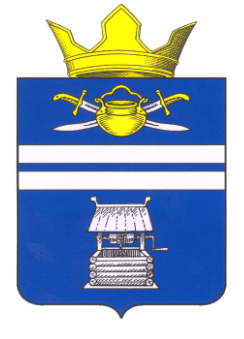 СОВЕТ НАРОДНЫХ ДЕПУТАТОВЧИЛЕКОВСКОГО СЕЛЬСКОГО ПОСЕЛЕНИЯ КОТЕЛЬНИКОВСКОГО МУНИЦИПАЛЬНОГО РАЙОНАВОЛГОГРАДСКОЙ ОБЛАСТИот 12.02.2019 г.                                                                                   №129/155РЕШЕНИЕО принятии от органов местного самоуправления Котельниковского муниципального района Волгоградской области осуществления части их полномочий по решению вопросов местного значенияВ соответствии с Федеральным законом от 06.10.2003 г. № 131-ФЗ «Об общих принципах организации местного самоуправления в Российской Федерации», Уставом Чилековского сельского поселения Котельниковского муниципального района Волгоградской области, решением Совета народных депутатов Чилековского сельского поселения Котельниковского муниципального района Волгоградской области от 09.10.2015 г. №28/39 «О Порядке заключения органами местного самоуправления Чилековского сельского поселения Котельниковского муниципального района Волгоградской области соглашений с органами местного самоуправления Котельниковского муниципального района Волгоградской области о передаче осуществления части полномочий по решению вопросов местного значения», Совет народных депутатов Чилековского сельского поселения Котельниковского муниципального района Волгоградской области РЕШИЛ:1. Принять от органов местного самоуправления Котельниковского муниципального района Волгоградской области осуществление их полномочий на территории Чилековского сельского поселения Котельниковского муниципального района Волгоградской области в части подготовки и утверждения генерального плана применительно ко всей территории сельского поселения (отдельным населенным пунктам сельского поселения), внесение в него изменений.2. Рекомендовать главе Чилековского сельского поселения Котельниковского муниципального района Волгоградской области Авдееву А.А. подписать с администрацией Котельниковского муниципального района Волгоградской области соглашение о передаче части полномочий сроком до 31.12.2020 г.3. Настоящее решение вступает в силу со дня его подписания и действует до 31.12.2020 г. (включительно). Глава Чилековскогосельского поселения	Авдеев А.А.